MaktMakt är förmågan att styra och ställa med t ex sitt eller andras liv. Makt är möjligheten att kunna påverka sin egen framtid, omgivning eller sitt liv och sina val. Det är också möjligheten att påverka arbetsplatsen, skolan, samhället, ekonomin eller politiken. Genom politiken utövar vi demokratisk makt, det innebär att vi delar på makten lite grann. Makt kan också handla om inflytande, möjligheten att påverka beslut. Makt kan även handla om att besluta om saker som rör familjen, kompisgänget eller klassen.Olika former av makt: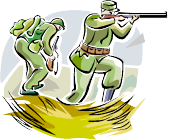 Militär maktMilitär makt grundar sig i våld eller hot om våld. Ett land med stark militärmakt kan tvinga ett gränsande land att göra si eller så beroende på att de är rädda att det ska bli krig. Militären kan även ha makten i ett land på så sätt att de kontrollerar politiken och de valda ledarna. Även andra kan utöva makt med hot om våld t ex i ett ungdomsgäng.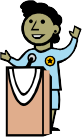 Politisk maktPolitisk makt innebär att man har makt över hur samhället organiseras eller styrs. Det kan vara både demokratiskt eller odemokratiskt. Nordisk politisk makt är demokratisk, det innebär att vi delar på inflytandet över landets gemensamma resurser och ekonomi. Detta gör vi genom att välja vilka som ska sitta i riksdagen och vilka som ska bilda regering. Det kan även hända att vi har folkomröstningar.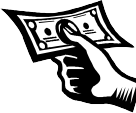 Ekonomisk maktEkonomisk makt är att tack vare sina ekonomiska resurser ha möjlighet att förändra och påverka omgivningen. T ex så har ett rikt företag större makt än ett fattigt, på samma sätt som ett rikt land har större makt än ett fattigt. Ett exempel på det är relationen mellan USA och Mexico. USA är rikt och har stort inflytande på omvärlden och så även på Mexico, Mexico är däremot fattigt och de påverkar inte omvärlden eller USA så mycket. Det innebär tyvärr de rika länderna kan påverka mer än de fattiga eftersom pengar ger inflytande.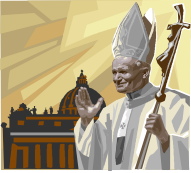 Religiös maktI en del länder finns det dom som har religiös makt. Det innebär att man tack vare religionen kan styra och påverka omgivningen i en eller en annan riktning. Ofta får de religiösa ledarna makten över både samhället och vardagen för folk. Religionen styr saker som rör relationer, familjer, utbildning men även lagar och regler i samhället. I vårt land har religionen relativt lite makt, men i t ex Sudan har de religiösa ledarna stor makt på så sätt att de religiösa ledarna kan kontrollera människors liv. I ett land som USA  är de kristna grupperna i samhället både stora och rika, vilket ger dem stor makt att påverka landets politik både i och utanför landet. Ett annat exempel är Påven och katolska kyrkan. Många troende katoliker följer det som Påven i Rom säger, alltså har han också stor makt.KunskapMan kan även säga att kunskap är makt. Eftersom den som har kunskap har större möjligheter att själv välja sin framtid riskerar han eller hon inte lika mycket att bli styrd eller lurad av dem som vet mer. Har man kunskap kan man ju också förstå hur demokratin fungerar och därför delta i de beslut och val som man möter i samhället, eller hur? Om man inte förstår hur det fungerar kan man heller inte påverka. Genom att vi står inför många val genom livet så krävs det kunskap för att kunna välja rätt (eller göra bra val).Risker med att vissa grupper eller människor har makt:Eftersom alla inte vill att alla människor ska ha det bra så finns det många länder där det är orättvist. De som bestämmer ser mer till att bli rika och lyckliga själva än att folket ska må bra. Ett exempel på det är Zimbabwe där folket svälter men presidenten bygger lyxslott. Sen finns det ju de som vill förbjuda eller förfölja andra människor, som till exempel nazister eller rasister gör. Om de fick makt i samhället skulle det kanske bli som under andra världskriget då människor avrättades för att de var av fel ”ras”.Dessutom kan de ju vara så att om en grupp med människor har makten, så kan de styra och ställa som det passar dem. De behöver inte ta hänsyn till de fattiga som får slita i gruvor eller bo i skjul någonstans. Bara de själva blir rika och kan köpa stora hus och bilar. Många använder tyvärr makten på ett dåligt sätt som gynnar dem själva, men som utnyttjar eller förtrycker andra. Kanske är det så att makt korrumperar på så sätt att man ser till att gynna sig själv istället för att göra det som är bra för alla. Man ser allt för ofta till sin egen familj och släkt först.